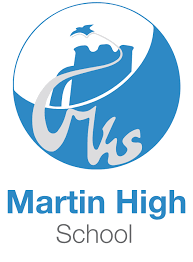 Job DescriptionJOB TITLE:		SUBJECT TEACHER – Science or MathsJOB PURPOSE:	To ensure that all pupils make as much progress as possible through high quality teaching and effective assessment for learning.  To participate in activities that support the aims of the school.ACCOUNTABLE to: 	Head of Science or MathsKEY ACCOUNTABILITIESa.	To prepare and teach high quality lessons to pupils.b.	To follow and contribute to departmental schemes of work.c.	To assess pupils work providing appropriate feedback to encourage further improvement.d.	To maintain comprehensive records of pupils’ progress and assessment in line with whole school policy.e.	To report on pupil progress in line with whole school policy.f.	To attend parents’ evenings and respond to parental requests for information.g.	To promote the progress of all pupils and their well-being, with due regard for discipline, health and safety.h.	To maintain a stimulating, safe and appropriate learning environment.To assist in the managing and developing of a given tutor group.To participate in the life of the school, including contributions to staff and Faculty meetings, participation in Continuing Professional Development and Performance Management, and participation in school routines, duties and other whole school activities.k.	To promote and safeguard the welfare of children and young persons you are responsible for and come into contact with.Signed: ……………………………………………………………….    Date: …………………………………………Signed on behalf of the school: …………………………………………   Date: ………………………Personnel SpecificationThe following selection criteria are the skills and experience required for this positionExcellent subject knowledge and a relevant degree and teaching qualificationEvidence of career progression/Continuing Professional DevelopmentThe ability to use a range of teaching methods in the classroom and to promote a stimulating learning environmentThe ability to lead and motivate a team and the vision and skills to manage change effectivelyThe ability to work to and achieve high standardsThe confidence, competence and temperament to be an excellent role modelEnthusiasm and a sense of purpose in the delivery and assessment of the curriculumAbility to interpret data and develop intervention strategies to improve pupils’ learningThe ability to communicate effectively to a range of audiences, in writing and in personCompetent user of ICT with the ability to use these skills in the classroomCommitment to the departmental extra-curricular activitiesEnergy, commitment and the desire to use the experience offered by this post for promotionA good sense of humour is desirable!SAFEGUARDINGThe successful candidate will be subject to a satisfactory enhanced disclosure from the Disclosure Barring Service (DBS).We are committed to safeguarding and promoting the welfare of children and young people and expect all staff and volunteers to share this commitment.